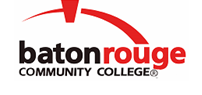 Baton Rouge Community CollegeAcademic Affairs Master SyllabusDate Approved:	7 April 2022Term and Year of Implementation:	Spring 2023Course Title:	Post-Production Editing and VFXBRCC Course Rubric:	FILM 2043Previous Course Rubric:	ETEC 2233Lecture Hours per week-Lab Hours per week-Credit Hours:	3-0-3Per semester:  Lecture Hours-Lab Hours-Instructional Contact Hours:	45-0-45Louisiana Common Course Number:	     CIP Code:	50.0602Course Description:	Applies computer hardware and software to the editing phase of film and new media production. This course will introduce students to the various personnel positions involved in post-production and provide an understanding of digital post-production workflow, including media management, editing theory and techniques, and visual effects.Prerequisites:		FILM 1023Co-requisites:		NoneSuggested Enrollment Cap:	24Learning Outcomes.  Upon successful completion of this course, the students will be able to:1.	Develop efficient workflows for dealing with the management, editing, and mastering of media.2.	Articulate the responsibilities of the essential personnel involved in the post-production process.3.	Operate a post-production software application and its essential hardware.4.	Create media utilizing major editing techniques and approaches.Assessment Measures.  Assessment of all learning outcomes will be measured using the following methods:1.	Instructor-designed quizzes and written exams2.	Instructor-designed projectsInformation to be included on the Instructor’s Course Syllabi:Disability Statement:  Baton Rouge Community College seeks to meet the needs of its students in many ways.  See the Office of Disability Services to receive suggestions for disability statements that should be included in each syllabus.Grading: The College grading policy should be included in the course syllabus.  Any special practices should also go here.  This should include the instructor’s and/or the department’s policy for make-up work.  For example in a speech course, “Speeches not given on due date will receive no grade higher than a sixty” or “Make-up work will not be accepted after the last day of class”.Attendance Policy:  Include the overall attendance policy of the college.  Instructors may want to add additional information in individual syllabi to meet the needs of their courses.General Policies: Instructors’ policy on the use of things such as beepers and cell phones and/or hand held programmable calculators should be covered in this section.Cheating and Plagiarism:  This must be included in all syllabi and should include the penalties for incidents in a given class.  Students should have a clear idea of what constitutes cheating in a given course.Safety Concerns:  In some courses, this may be a major issue.  For example, “No student will be allowed in the lab without safety glasses”.  General statements such as, “Items that may be harmful to one’s self or others should not be brought to class”.Library/ Learning Resources:  Since the development of the total person is part of our mission, assignments in the library and/or the Learning Resources Center should be included to assist students in enhancing skills and in using resources.  Students should be encouraged to use the library for reading enjoyment as part of lifelong learning.Expanded Course Outline:I.	History of Moving Image EditingII.	The Computer SystemIII.	The Digital WorkflowIV.	Video Signal and FormatsV.	Storytelling through EditingVI.	Editing TechniquesVII.	Media ManagementVIII.	Producing for PostIX.	Mastering